Publicado en Barcelona el 08/11/2019 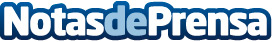 Gran Estreno de "La Xarcutería de Juana" un espectáculo exclusivo para mujeres empoderadas El sábado 9 de noviembre, Bimi Presenta estrena "La Xarcuteria de Juana", un nuevo espectáculo que promete convertirse en una experiencia de diversión única para las mujeres independientes, de todas las edades, que desean pasar un inolvidable momento en un ambiente seguro, solo para mujeresDatos de contacto:Alex MedianoLioc Editorial673034885Nota de prensa publicada en: https://www.notasdeprensa.es/gran-estreno-de-la-xarcuteria-de-juana-un Categorias: Nacional Artes Escénicas Sociedad Cataluña Entretenimiento Eventos http://www.notasdeprensa.es